                                           CURRICULUM VITAEPersonalName:                                      Usman Profile:                                     Male 24, Single Nationality                              Pakistani Qualification	                     Master in Business Administration Current Location:                   Dubai Languages                               Fluent English, Urdu, Basic ArabicEmail                                        usman.377626@2freemail.com  Voice                                        C/o 971501685421Visa                                           Visit VisaProfile/ Strength & SkillsA graduate with BBA (Hons) in Accounting and finance from International Islamic University Islamabad, Pakistan.Objective is to work in an exciting and professional environment of the organization with personal development and growth possibilities and to achieve company’s goal through professional ethics, sincere commitment and hard work.KEY SKILLS: Recruitment and selection, Management, Training and Development, Financial statements & reporting, Sage accounts 50, QuickBooks, Taxation, Income statement, General ledger, Accounts payable & receivables, Payroll management & Reconciliation.Professional ExperienceAccounts                                                                                                                          March 2015 — Jan 2018Umar electric Store PakistanEvery responsibility as small business owner, such as, management, financials, and other paperwork.Maintaining daily fund position & weekly cash flow. Compile and maintain record and bookkeeping. Record Bank Payments and Receipt into Sage 50.LEARNINGProject on challenges faced by private organization in HR departmentConducted Research on Public transport.Interviewed various entrepreneurs for finance research and analysis. Organized group visit to nestle company. Make a research report on Fauji fertilizer annual report.Good knowledge of Microsoft Office (Word, PowerPoint, Excel). QUALIFICATIONOther SkillsProficient in MS Office applicationsApt command on Sage Accounts 50Good communication & presentation skills Team playerReferencesWill be furnished on demand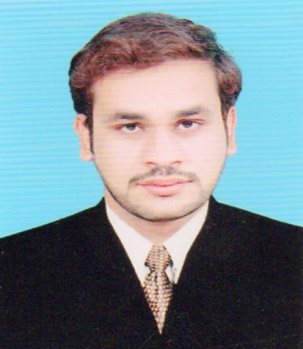  Particulars   InstituteYearMaster in Business AdministrationCapital University of Science and Technology, Pakistan2017Bachelor in Business Administration International  Islamic University Islamabad, Pakistan2015Intermediate in CommerceMA Jinnah college of Commerce Jhelum, Pakistan2011Matric (science)Saint Thomas High school Jhelum, Pakistan2009MS office Computer  City Jhelum, Pakistan2009